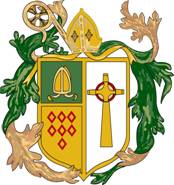 St Wilfrid’s RC College
Temple Park Road
South Shields
Tyne and Wear
NE34 0QATel: 0191 4569121Executive Headteacher: Mr T.B. TappingSt Wilfrid’s RC College is an outstanding school, part of Northern Saints Catholic Education Trust.  We are seeking to appoint to the following role:Catering Assistant - 30 hours £9.36 per hour, pro rata  This is an exciting time to join our Trust, which has Teaching School status.  As part of this you will have access to professional development opportunities.St Wilfrid’s RC College safeguards and protects its students and staff by being committed to respond in accordance with South Tyneside Child Protection Procedures.  The successful candidate will be subject to an enhanced DBS checks.Application forms and further details are available on the school’s website www.st-wilfrids.org under Vacancies, and returned to the school recruitment@st-wilfrids.org  Closing date: 9am on Tuesday 17 September 2019